MARCAÇÃO DO EXAME DE QUALIFICAÇÃO OU DEFESA                Ilmo. Sr(a). Coordenador(a),Respeitadas e cumpridas as exigências regimentais da PGENF e demais instrumentos legais da UFRN/CAPES, venho por meio deste requerer a Vossa Senhoria a marcação no SIGAA e aprovação no Colegiado de Curso do(a):	Aprovado pelo Colegiado de Curso em: ____/ ____/ _________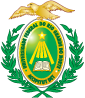 UNIVERSIDADE FEDERAL DO RIO GRANDE DO NORTE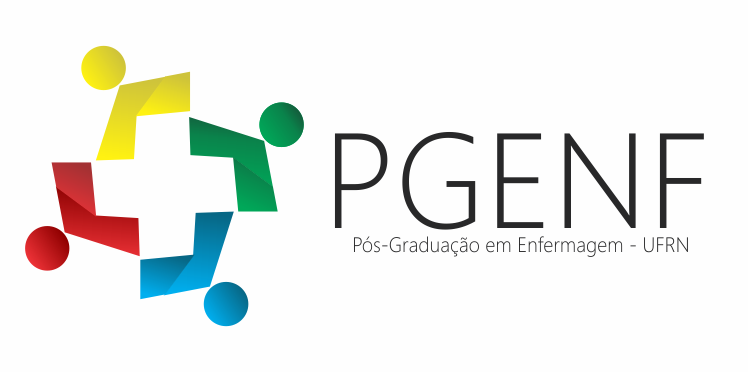 CENTRO DE CIÊNCIAS DA SAÚDEPROGRAMA DE PÓS-GRADUAÇÃO EM ENFERMAGEMEXAME DE QUALIFICAÇÃO (   )                                  DEFESA PÚBLICA (   )EXAME DE QUALIFICAÇÃO (   )                                  DEFESA PÚBLICA (   )EXAME DE QUALIFICAÇÃO (   )                                  DEFESA PÚBLICA (   )EXAME DE QUALIFICAÇÃO (   )                                  DEFESA PÚBLICA (   )EXAME DE QUALIFICAÇÃO (   )                                  DEFESA PÚBLICA (   )EXAME DE QUALIFICAÇÃO (   )                                  DEFESA PÚBLICA (   )EXAME DE QUALIFICAÇÃO (   )                                  DEFESA PÚBLICA (   )EXAME DE QUALIFICAÇÃO (   )                                  DEFESA PÚBLICA (   )EXAME DE QUALIFICAÇÃO (   )                                  DEFESA PÚBLICA (   )EXAME DE QUALIFICAÇÃO (   )                                  DEFESA PÚBLICA (   )EXAME DE QUALIFICAÇÃO (   )                                  DEFESA PÚBLICA (   )EXAME DE QUALIFICAÇÃO (   )                                  DEFESA PÚBLICA (   )EXAME DE QUALIFICAÇÃO (   )                                  DEFESA PÚBLICA (   )EXAME DE QUALIFICAÇÃO (   )                                  DEFESA PÚBLICA (   )EXAME DE QUALIFICAÇÃO (   )                                  DEFESA PÚBLICA (   )ALUNO:ALUNO:ALUNO:ALUNO:ALUNO:ALUNO:ALUNO:ALUNO:ALUNO:ALUNO:ALUNO:ALUNO:ALUNO:ALUNO:ALUNO:NÍVEL:        (   ) Mestrado Acadêmico                (   ) DoutoradoNÍVEL:        (   ) Mestrado Acadêmico                (   ) DoutoradoNÍVEL:        (   ) Mestrado Acadêmico                (   ) DoutoradoNÍVEL:        (   ) Mestrado Acadêmico                (   ) DoutoradoNÍVEL:        (   ) Mestrado Acadêmico                (   ) DoutoradoNÍVEL:        (   ) Mestrado Acadêmico                (   ) DoutoradoNÍVEL:        (   ) Mestrado Acadêmico                (   ) DoutoradoNÍVEL:        (   ) Mestrado Acadêmico                (   ) DoutoradoNÍVEL:        (   ) Mestrado Acadêmico                (   ) DoutoradoNÍVEL:        (   ) Mestrado Acadêmico                (   ) DoutoradoNÍVEL:        (   ) Mestrado Acadêmico                (   ) DoutoradoNÍVEL:        (   ) Mestrado Acadêmico                (   ) DoutoradoNÍVEL:        (   ) Mestrado Acadêmico                (   ) DoutoradoNÍVEL:        (   ) Mestrado Acadêmico                (   ) DoutoradoNÍVEL:        (   ) Mestrado Acadêmico                (   ) DoutoradoTÍTULO DO PROJETO OU DISSERTAÇÃO/TESE:TÍTULO DO PROJETO OU DISSERTAÇÃO/TESE:TÍTULO DO PROJETO OU DISSERTAÇÃO/TESE:TÍTULO DO PROJETO OU DISSERTAÇÃO/TESE:TÍTULO DO PROJETO OU DISSERTAÇÃO/TESE:TÍTULO DO PROJETO OU DISSERTAÇÃO/TESE:TÍTULO DO PROJETO OU DISSERTAÇÃO/TESE:TÍTULO DO PROJETO OU DISSERTAÇÃO/TESE:TÍTULO DO PROJETO OU DISSERTAÇÃO/TESE:TÍTULO DO PROJETO OU DISSERTAÇÃO/TESE:TÍTULO DO PROJETO OU DISSERTAÇÃO/TESE:TÍTULO DO PROJETO OU DISSERTAÇÃO/TESE:TÍTULO DO PROJETO OU DISSERTAÇÃO/TESE:TÍTULO DO PROJETO OU DISSERTAÇÃO/TESE:TÍTULO DO PROJETO OU DISSERTAÇÃO/TESE:A DISSERTAÇÃO/TESE É VINCULADA A UM PROJETO DE PESQUISA DO ORIENTADOR?                (   ) SIM           (   ) NÃOSE SIM, QUAL O PROJETO:A DISSERTAÇÃO/TESE É VINCULADA A UM PROJETO DE PESQUISA DO ORIENTADOR?                (   ) SIM           (   ) NÃOSE SIM, QUAL O PROJETO:A DISSERTAÇÃO/TESE É VINCULADA A UM PROJETO DE PESQUISA DO ORIENTADOR?                (   ) SIM           (   ) NÃOSE SIM, QUAL O PROJETO:A DISSERTAÇÃO/TESE É VINCULADA A UM PROJETO DE PESQUISA DO ORIENTADOR?                (   ) SIM           (   ) NÃOSE SIM, QUAL O PROJETO:A DISSERTAÇÃO/TESE É VINCULADA A UM PROJETO DE PESQUISA DO ORIENTADOR?                (   ) SIM           (   ) NÃOSE SIM, QUAL O PROJETO:A DISSERTAÇÃO/TESE É VINCULADA A UM PROJETO DE PESQUISA DO ORIENTADOR?                (   ) SIM           (   ) NÃOSE SIM, QUAL O PROJETO:A DISSERTAÇÃO/TESE É VINCULADA A UM PROJETO DE PESQUISA DO ORIENTADOR?                (   ) SIM           (   ) NÃOSE SIM, QUAL O PROJETO:A DISSERTAÇÃO/TESE É VINCULADA A UM PROJETO DE PESQUISA DO ORIENTADOR?                (   ) SIM           (   ) NÃOSE SIM, QUAL O PROJETO:A DISSERTAÇÃO/TESE É VINCULADA A UM PROJETO DE PESQUISA DO ORIENTADOR?                (   ) SIM           (   ) NÃOSE SIM, QUAL O PROJETO:A DISSERTAÇÃO/TESE É VINCULADA A UM PROJETO DE PESQUISA DO ORIENTADOR?                (   ) SIM           (   ) NÃOSE SIM, QUAL O PROJETO:A DISSERTAÇÃO/TESE É VINCULADA A UM PROJETO DE PESQUISA DO ORIENTADOR?                (   ) SIM           (   ) NÃOSE SIM, QUAL O PROJETO:A DISSERTAÇÃO/TESE É VINCULADA A UM PROJETO DE PESQUISA DO ORIENTADOR?                (   ) SIM           (   ) NÃOSE SIM, QUAL O PROJETO:A DISSERTAÇÃO/TESE É VINCULADA A UM PROJETO DE PESQUISA DO ORIENTADOR?                (   ) SIM           (   ) NÃOSE SIM, QUAL O PROJETO:A DISSERTAÇÃO/TESE É VINCULADA A UM PROJETO DE PESQUISA DO ORIENTADOR?                (   ) SIM           (   ) NÃOSE SIM, QUAL O PROJETO:A DISSERTAÇÃO/TESE É VINCULADA A UM PROJETO DE PESQUISA DO ORIENTADOR?                (   ) SIM           (   ) NÃOSE SIM, QUAL O PROJETO:DATA: ____/ _______/ ______HORA:HORA:HORA:HORA:HORA:HORA:LOCAL: LOCAL: LOCAL: LOCAL: LOCAL: LOCAL: LOCAL: LOCAL: COMPONENTES DA BANCA:COMPONENTES DA BANCA:COMPONENTES DA BANCA:COMPONENTES DA BANCA:COMPONENTES DA BANCA:COMPONENTES DA BANCA:COMPONENTES DA BANCA:COMPONENTES DA BANCA:COMPONENTES DA BANCA:COMPONENTES DA BANCA:COMPONENTES DA BANCA:COMPONENTES DA BANCA:COMPONENTES DA BANCA:COMPONENTES DA BANCA:COMPONENTES DA BANCA:NOMENOMENOMENOMEINSTITUIÇÃOINSTITUIÇÃOINSTITUIÇÃOINSTITUIÇÃOINSTITUIÇÃOCPFCPFCPFSkype/ Plataforma DigitalVideoconferênciaVideoconferência (presidente) (presidente) (presidente) (presidente)(  )Sim (  )Sim (  )Sim (  )Sim(  )Sim(  )Sim(  )Sim(  )Sim(  )Sim(  )Sim(  )Sim(  )Sim(  )Sim(  )Sim(  )SimINFORMAÇÕES DE PROFESSOR EXTERNOINFORMAÇÕES DE PROFESSOR EXTERNOINFORMAÇÕES DE PROFESSOR EXTERNOINFORMAÇÕES DE PROFESSOR EXTERNOINFORMAÇÕES DE PROFESSOR EXTERNOINFORMAÇÕES DE PROFESSOR EXTERNOINFORMAÇÕES DE PROFESSOR EXTERNOINFORMAÇÕES DE PROFESSOR EXTERNOINFORMAÇÕES DE PROFESSOR EXTERNOINFORMAÇÕES DE PROFESSOR EXTERNOINFORMAÇÕES DE PROFESSOR EXTERNOAUXÍLIO AO PROFESSOR EXTERNOAssinale com um X:AUXÍLIO AO PROFESSOR EXTERNOAssinale com um X:AUXÍLIO AO PROFESSOR EXTERNOAssinale com um X:AUXÍLIO AO PROFESSOR EXTERNOAssinale com um X:NOME:NOME:NOME:NOME:NOME:NOME:NOME:NOME:NOME:NOME:NOME:  Passagens e hospedagem (  )  Passagens e diárias (  )  Somente diárias (   )  Somente hospedagem (  )  Somente passagens (  )  Nenhum auxílio (  )  Passagens e hospedagem (  )  Passagens e diárias (  )  Somente diárias (   )  Somente hospedagem (  )  Somente passagens (  )  Nenhum auxílio (  )  Passagens e hospedagem (  )  Passagens e diárias (  )  Somente diárias (   )  Somente hospedagem (  )  Somente passagens (  )  Nenhum auxílio (  )  Passagens e hospedagem (  )  Passagens e diárias (  )  Somente diárias (   )  Somente hospedagem (  )  Somente passagens (  )  Nenhum auxílio (  )INSTITUIÇÃO:INSTITUIÇÃO:INSTITUIÇÃO:INSTITUIÇÃO:INSTITUIÇÃO:INSTITUIÇÃO:INSTITUIÇÃO:INSTITUIÇÃO:INSTITUIÇÃO:INSTITUIÇÃO:INSTITUIÇÃO:  Passagens e hospedagem (  )  Passagens e diárias (  )  Somente diárias (   )  Somente hospedagem (  )  Somente passagens (  )  Nenhum auxílio (  )  Passagens e hospedagem (  )  Passagens e diárias (  )  Somente diárias (   )  Somente hospedagem (  )  Somente passagens (  )  Nenhum auxílio (  )  Passagens e hospedagem (  )  Passagens e diárias (  )  Somente diárias (   )  Somente hospedagem (  )  Somente passagens (  )  Nenhum auxílio (  )  Passagens e hospedagem (  )  Passagens e diárias (  )  Somente diárias (   )  Somente hospedagem (  )  Somente passagens (  )  Nenhum auxílio (  )CPF:CPF:CPF:CPF:CPF:CPF:CPF:CPF:CPF:CPF:CPF:  Passagens e hospedagem (  )  Passagens e diárias (  )  Somente diárias (   )  Somente hospedagem (  )  Somente passagens (  )  Nenhum auxílio (  )  Passagens e hospedagem (  )  Passagens e diárias (  )  Somente diárias (   )  Somente hospedagem (  )  Somente passagens (  )  Nenhum auxílio (  )  Passagens e hospedagem (  )  Passagens e diárias (  )  Somente diárias (   )  Somente hospedagem (  )  Somente passagens (  )  Nenhum auxílio (  )  Passagens e hospedagem (  )  Passagens e diárias (  )  Somente diárias (   )  Somente hospedagem (  )  Somente passagens (  )  Nenhum auxílio (  )ENDEREÇO:ENDEREÇO:ENDEREÇO:ENDEREÇO:ENDEREÇO:ENDEREÇO:ENDEREÇO:ENDEREÇO:ENDEREÇO:ENDEREÇO:ENDEREÇO:  Passagens e hospedagem (  )  Passagens e diárias (  )  Somente diárias (   )  Somente hospedagem (  )  Somente passagens (  )  Nenhum auxílio (  )  Passagens e hospedagem (  )  Passagens e diárias (  )  Somente diárias (   )  Somente hospedagem (  )  Somente passagens (  )  Nenhum auxílio (  )  Passagens e hospedagem (  )  Passagens e diárias (  )  Somente diárias (   )  Somente hospedagem (  )  Somente passagens (  )  Nenhum auxílio (  )  Passagens e hospedagem (  )  Passagens e diárias (  )  Somente diárias (   )  Somente hospedagem (  )  Somente passagens (  )  Nenhum auxílio (  )CIDADE:CIDADE: UF: UF: UF: UF: UF: UF: UF: UF: UF:  Passagens e hospedagem (  )  Passagens e diárias (  )  Somente diárias (   )  Somente hospedagem (  )  Somente passagens (  )  Nenhum auxílio (  )  Passagens e hospedagem (  )  Passagens e diárias (  )  Somente diárias (   )  Somente hospedagem (  )  Somente passagens (  )  Nenhum auxílio (  )  Passagens e hospedagem (  )  Passagens e diárias (  )  Somente diárias (   )  Somente hospedagem (  )  Somente passagens (  )  Nenhum auxílio (  )  Passagens e hospedagem (  )  Passagens e diárias (  )  Somente diárias (   )  Somente hospedagem (  )  Somente passagens (  )  Nenhum auxílio (  )BANCO:BANCO:BANCO:AGÊNCIA:AGÊNCIA:AGÊNCIA:AGÊNCIA:AGÊNCIA:AGÊNCIA:AGÊNCIA:C/C:C/C:C/C:C/C:C/C:E-mail:E-mail:E-mail:E-mail:E-mail:E-mail:Telefone:Telefone:Telefone:Telefone:Telefone:Telefone:Telefone:Telefone:Telefone:DATA DA VINDA:DATA DA VINDA:DATA DA VINDA:DATA DA VINDA:DATA DA VINDA:DATA DA VOLTA:DATA DA VOLTA:DATA DA VOLTA:DATA DA VOLTA:DATA DA VOLTA:DATA DA VOLTA:DATA DA VOLTA:DATA DA VOLTA:DATA DA VOLTA:DATA DA VOLTA:INFORMAÇÕES DE PROFESSOR EXTERNOINFORMAÇÕES DE PROFESSOR EXTERNOINFORMAÇÕES DE PROFESSOR EXTERNOINFORMAÇÕES DE PROFESSOR EXTERNOINFORMAÇÕES DE PROFESSOR EXTERNOINFORMAÇÕES DE PROFESSOR EXTERNOINFORMAÇÕES DE PROFESSOR EXTERNOINFORMAÇÕES DE PROFESSOR EXTERNOINFORMAÇÕES DE PROFESSOR EXTERNOINFORMAÇÕES DE PROFESSOR EXTERNOINFORMAÇÕES DE PROFESSOR EXTERNOAUXÍLIO AO PROFESSOR EXTERNOAssinale com um X:AUXÍLIO AO PROFESSOR EXTERNOAssinale com um X:AUXÍLIO AO PROFESSOR EXTERNOAssinale com um X:AUXÍLIO AO PROFESSOR EXTERNOAssinale com um X:NOME:NOME:NOME:NOME:NOME:NOME:NOME:NOME:NOME:NOME:NOME:  Passagens e hospedagem (  )  Passagens e diárias (  )  Somente diárias (   )  Somente hospedagem (  )  Somente passagens (  )  Nenhum auxílio (  )  Passagens e hospedagem (  )  Passagens e diárias (  )  Somente diárias (   )  Somente hospedagem (  )  Somente passagens (  )  Nenhum auxílio (  )  Passagens e hospedagem (  )  Passagens e diárias (  )  Somente diárias (   )  Somente hospedagem (  )  Somente passagens (  )  Nenhum auxílio (  )  Passagens e hospedagem (  )  Passagens e diárias (  )  Somente diárias (   )  Somente hospedagem (  )  Somente passagens (  )  Nenhum auxílio (  )INSTITUIÇÃO:INSTITUIÇÃO:INSTITUIÇÃO:INSTITUIÇÃO:INSTITUIÇÃO:INSTITUIÇÃO:INSTITUIÇÃO:INSTITUIÇÃO:INSTITUIÇÃO:INSTITUIÇÃO:INSTITUIÇÃO:  Passagens e hospedagem (  )  Passagens e diárias (  )  Somente diárias (   )  Somente hospedagem (  )  Somente passagens (  )  Nenhum auxílio (  )  Passagens e hospedagem (  )  Passagens e diárias (  )  Somente diárias (   )  Somente hospedagem (  )  Somente passagens (  )  Nenhum auxílio (  )  Passagens e hospedagem (  )  Passagens e diárias (  )  Somente diárias (   )  Somente hospedagem (  )  Somente passagens (  )  Nenhum auxílio (  )  Passagens e hospedagem (  )  Passagens e diárias (  )  Somente diárias (   )  Somente hospedagem (  )  Somente passagens (  )  Nenhum auxílio (  )CPF:CPF:CPF:CPF:CPF:CPF:CPF:CPF:CPF:CPF:CPF:  Passagens e hospedagem (  )  Passagens e diárias (  )  Somente diárias (   )  Somente hospedagem (  )  Somente passagens (  )  Nenhum auxílio (  )  Passagens e hospedagem (  )  Passagens e diárias (  )  Somente diárias (   )  Somente hospedagem (  )  Somente passagens (  )  Nenhum auxílio (  )  Passagens e hospedagem (  )  Passagens e diárias (  )  Somente diárias (   )  Somente hospedagem (  )  Somente passagens (  )  Nenhum auxílio (  )  Passagens e hospedagem (  )  Passagens e diárias (  )  Somente diárias (   )  Somente hospedagem (  )  Somente passagens (  )  Nenhum auxílio (  )ENDEREÇO:ENDEREÇO:ENDEREÇO:ENDEREÇO:ENDEREÇO:ENDEREÇO:ENDEREÇO:ENDEREÇO:ENDEREÇO:ENDEREÇO:ENDEREÇO:  Passagens e hospedagem (  )  Passagens e diárias (  )  Somente diárias (   )  Somente hospedagem (  )  Somente passagens (  )  Nenhum auxílio (  )  Passagens e hospedagem (  )  Passagens e diárias (  )  Somente diárias (   )  Somente hospedagem (  )  Somente passagens (  )  Nenhum auxílio (  )  Passagens e hospedagem (  )  Passagens e diárias (  )  Somente diárias (   )  Somente hospedagem (  )  Somente passagens (  )  Nenhum auxílio (  )  Passagens e hospedagem (  )  Passagens e diárias (  )  Somente diárias (   )  Somente hospedagem (  )  Somente passagens (  )  Nenhum auxílio (  )CIDADE:CIDADE: UF: UF: UF: UF: UF: UF: UF: UF: UF:  Passagens e hospedagem (  )  Passagens e diárias (  )  Somente diárias (   )  Somente hospedagem (  )  Somente passagens (  )  Nenhum auxílio (  )  Passagens e hospedagem (  )  Passagens e diárias (  )  Somente diárias (   )  Somente hospedagem (  )  Somente passagens (  )  Nenhum auxílio (  )  Passagens e hospedagem (  )  Passagens e diárias (  )  Somente diárias (   )  Somente hospedagem (  )  Somente passagens (  )  Nenhum auxílio (  )  Passagens e hospedagem (  )  Passagens e diárias (  )  Somente diárias (   )  Somente hospedagem (  )  Somente passagens (  )  Nenhum auxílio (  )BANCO:BANCO:BANCO:AGÊNCIA:AGÊNCIA:AGÊNCIA:AGÊNCIA:AGÊNCIA:AGÊNCIA:AGÊNCIA:C/C:C/C:C/C:C/C:C/C:E-mail:E-mail:E-mail:E-mail:E-mail:E-mail:Telefone:Telefone:Telefone:Telefone:Telefone:Telefone:Telefone:Telefone:Telefone:DATA DA VINDA:DATA DA VINDA:DATA DA VINDA:DATA DA VINDA:DATA DA VINDA:DATA DA VOLTA:DATA DA VOLTA:DATA DA VOLTA:DATA DA VOLTA:DATA DA VOLTA:DATA DA VOLTA:DATA DA VOLTA:DATA DA VOLTA:DATA DA VOLTA:DATA DA VOLTA:Check list: Exame de qualificação:Todos os documentos listados abaixo podem ser entregues por e-mail ou impresso na secretaria.(  ) Resumo e abstrac;(  ) Artigo a ser submetido:- Sobre a temática da dissertação/tese;(  ) Exame(s) de proficiência consolidados(s).(  ) Formulário de banca preenchido;(  ) A Comissão Examinadora do Exame de Qualificação de Mestrado será composta por no mínimo 3 (três) membros, sendo o orientador o presidente, 1 (um) membro da UFRN e 1 (um) membro externo à UFRN. A Comissão Examinadora do Exame de Qualificação do Doutorado será composta por no mínimo 3 (três) e no máximo 5 (cinco) membros, sendo o orientador o presidente, no mínimo 1 (um) docente interno à UFRN e 1 (um) doutor externo à UFRN.Defesa pública:Todos os documentos listados abaixo podem ser entregues por e-mail ou impresso na secretaria.(  ) Resumo e abstract;(  ) Artigo(s) submetidos(s) ou aceito(s)- Sobre a temática da dissertação/tese;(  ) Formulário de banca preenchido;(  ) Publicação, comprovante de aceite ou de submissão de no mínimo:- Mestrado: um artigo B1 e acima relacionado ao objeto de estudo;- Doutorado: dois artigos (um em revista Qualis A e um em Qualis B1 ou superior) relacionados ao objeto de estudo.(  ) A banca examinadora de trabalho de conclusão do mestrado deverá ser composta por no mínimo 3 (membros), sendo o orientador o presidente, 1 membro da UFRN e um membro externo à UFRN. A banca examinadora de trabalho de conclusão de doutorado deverá ser composta por no mínimo 05 (cinco) membros, sendo o orientador o presidente, dois membros da UFRN e dois membros externos à UFRN.Check list: Exame de qualificação:Todos os documentos listados abaixo podem ser entregues por e-mail ou impresso na secretaria.(  ) Resumo e abstrac;(  ) Artigo a ser submetido:- Sobre a temática da dissertação/tese;(  ) Exame(s) de proficiência consolidados(s).(  ) Formulário de banca preenchido;(  ) A Comissão Examinadora do Exame de Qualificação de Mestrado será composta por no mínimo 3 (três) membros, sendo o orientador o presidente, 1 (um) membro da UFRN e 1 (um) membro externo à UFRN. A Comissão Examinadora do Exame de Qualificação do Doutorado será composta por no mínimo 3 (três) e no máximo 5 (cinco) membros, sendo o orientador o presidente, no mínimo 1 (um) docente interno à UFRN e 1 (um) doutor externo à UFRN.Defesa pública:Todos os documentos listados abaixo podem ser entregues por e-mail ou impresso na secretaria.(  ) Resumo e abstract;(  ) Artigo(s) submetidos(s) ou aceito(s)- Sobre a temática da dissertação/tese;(  ) Formulário de banca preenchido;(  ) Publicação, comprovante de aceite ou de submissão de no mínimo:- Mestrado: um artigo B1 e acima relacionado ao objeto de estudo;- Doutorado: dois artigos (um em revista Qualis A e um em Qualis B1 ou superior) relacionados ao objeto de estudo.(  ) A banca examinadora de trabalho de conclusão do mestrado deverá ser composta por no mínimo 3 (membros), sendo o orientador o presidente, 1 membro da UFRN e um membro externo à UFRN. A banca examinadora de trabalho de conclusão de doutorado deverá ser composta por no mínimo 05 (cinco) membros, sendo o orientador o presidente, dois membros da UFRN e dois membros externos à UFRN.Check list: Exame de qualificação:Todos os documentos listados abaixo podem ser entregues por e-mail ou impresso na secretaria.(  ) Resumo e abstrac;(  ) Artigo a ser submetido:- Sobre a temática da dissertação/tese;(  ) Exame(s) de proficiência consolidados(s).(  ) Formulário de banca preenchido;(  ) A Comissão Examinadora do Exame de Qualificação de Mestrado será composta por no mínimo 3 (três) membros, sendo o orientador o presidente, 1 (um) membro da UFRN e 1 (um) membro externo à UFRN. A Comissão Examinadora do Exame de Qualificação do Doutorado será composta por no mínimo 3 (três) e no máximo 5 (cinco) membros, sendo o orientador o presidente, no mínimo 1 (um) docente interno à UFRN e 1 (um) doutor externo à UFRN.Defesa pública:Todos os documentos listados abaixo podem ser entregues por e-mail ou impresso na secretaria.(  ) Resumo e abstract;(  ) Artigo(s) submetidos(s) ou aceito(s)- Sobre a temática da dissertação/tese;(  ) Formulário de banca preenchido;(  ) Publicação, comprovante de aceite ou de submissão de no mínimo:- Mestrado: um artigo B1 e acima relacionado ao objeto de estudo;- Doutorado: dois artigos (um em revista Qualis A e um em Qualis B1 ou superior) relacionados ao objeto de estudo.(  ) A banca examinadora de trabalho de conclusão do mestrado deverá ser composta por no mínimo 3 (membros), sendo o orientador o presidente, 1 membro da UFRN e um membro externo à UFRN. A banca examinadora de trabalho de conclusão de doutorado deverá ser composta por no mínimo 05 (cinco) membros, sendo o orientador o presidente, dois membros da UFRN e dois membros externos à UFRN.Check list: Exame de qualificação:Todos os documentos listados abaixo podem ser entregues por e-mail ou impresso na secretaria.(  ) Resumo e abstrac;(  ) Artigo a ser submetido:- Sobre a temática da dissertação/tese;(  ) Exame(s) de proficiência consolidados(s).(  ) Formulário de banca preenchido;(  ) A Comissão Examinadora do Exame de Qualificação de Mestrado será composta por no mínimo 3 (três) membros, sendo o orientador o presidente, 1 (um) membro da UFRN e 1 (um) membro externo à UFRN. A Comissão Examinadora do Exame de Qualificação do Doutorado será composta por no mínimo 3 (três) e no máximo 5 (cinco) membros, sendo o orientador o presidente, no mínimo 1 (um) docente interno à UFRN e 1 (um) doutor externo à UFRN.Defesa pública:Todos os documentos listados abaixo podem ser entregues por e-mail ou impresso na secretaria.(  ) Resumo e abstract;(  ) Artigo(s) submetidos(s) ou aceito(s)- Sobre a temática da dissertação/tese;(  ) Formulário de banca preenchido;(  ) Publicação, comprovante de aceite ou de submissão de no mínimo:- Mestrado: um artigo B1 e acima relacionado ao objeto de estudo;- Doutorado: dois artigos (um em revista Qualis A e um em Qualis B1 ou superior) relacionados ao objeto de estudo.(  ) A banca examinadora de trabalho de conclusão do mestrado deverá ser composta por no mínimo 3 (membros), sendo o orientador o presidente, 1 membro da UFRN e um membro externo à UFRN. A banca examinadora de trabalho de conclusão de doutorado deverá ser composta por no mínimo 05 (cinco) membros, sendo o orientador o presidente, dois membros da UFRN e dois membros externos à UFRN.Check list: Exame de qualificação:Todos os documentos listados abaixo podem ser entregues por e-mail ou impresso na secretaria.(  ) Resumo e abstrac;(  ) Artigo a ser submetido:- Sobre a temática da dissertação/tese;(  ) Exame(s) de proficiência consolidados(s).(  ) Formulário de banca preenchido;(  ) A Comissão Examinadora do Exame de Qualificação de Mestrado será composta por no mínimo 3 (três) membros, sendo o orientador o presidente, 1 (um) membro da UFRN e 1 (um) membro externo à UFRN. A Comissão Examinadora do Exame de Qualificação do Doutorado será composta por no mínimo 3 (três) e no máximo 5 (cinco) membros, sendo o orientador o presidente, no mínimo 1 (um) docente interno à UFRN e 1 (um) doutor externo à UFRN.Defesa pública:Todos os documentos listados abaixo podem ser entregues por e-mail ou impresso na secretaria.(  ) Resumo e abstract;(  ) Artigo(s) submetidos(s) ou aceito(s)- Sobre a temática da dissertação/tese;(  ) Formulário de banca preenchido;(  ) Publicação, comprovante de aceite ou de submissão de no mínimo:- Mestrado: um artigo B1 e acima relacionado ao objeto de estudo;- Doutorado: dois artigos (um em revista Qualis A e um em Qualis B1 ou superior) relacionados ao objeto de estudo.(  ) A banca examinadora de trabalho de conclusão do mestrado deverá ser composta por no mínimo 3 (membros), sendo o orientador o presidente, 1 membro da UFRN e um membro externo à UFRN. A banca examinadora de trabalho de conclusão de doutorado deverá ser composta por no mínimo 05 (cinco) membros, sendo o orientador o presidente, dois membros da UFRN e dois membros externos à UFRN.Check list: Exame de qualificação:Todos os documentos listados abaixo podem ser entregues por e-mail ou impresso na secretaria.(  ) Resumo e abstrac;(  ) Artigo a ser submetido:- Sobre a temática da dissertação/tese;(  ) Exame(s) de proficiência consolidados(s).(  ) Formulário de banca preenchido;(  ) A Comissão Examinadora do Exame de Qualificação de Mestrado será composta por no mínimo 3 (três) membros, sendo o orientador o presidente, 1 (um) membro da UFRN e 1 (um) membro externo à UFRN. A Comissão Examinadora do Exame de Qualificação do Doutorado será composta por no mínimo 3 (três) e no máximo 5 (cinco) membros, sendo o orientador o presidente, no mínimo 1 (um) docente interno à UFRN e 1 (um) doutor externo à UFRN.Defesa pública:Todos os documentos listados abaixo podem ser entregues por e-mail ou impresso na secretaria.(  ) Resumo e abstract;(  ) Artigo(s) submetidos(s) ou aceito(s)- Sobre a temática da dissertação/tese;(  ) Formulário de banca preenchido;(  ) Publicação, comprovante de aceite ou de submissão de no mínimo:- Mestrado: um artigo B1 e acima relacionado ao objeto de estudo;- Doutorado: dois artigos (um em revista Qualis A e um em Qualis B1 ou superior) relacionados ao objeto de estudo.(  ) A banca examinadora de trabalho de conclusão do mestrado deverá ser composta por no mínimo 3 (membros), sendo o orientador o presidente, 1 membro da UFRN e um membro externo à UFRN. A banca examinadora de trabalho de conclusão de doutorado deverá ser composta por no mínimo 05 (cinco) membros, sendo o orientador o presidente, dois membros da UFRN e dois membros externos à UFRN.Check list: Exame de qualificação:Todos os documentos listados abaixo podem ser entregues por e-mail ou impresso na secretaria.(  ) Resumo e abstrac;(  ) Artigo a ser submetido:- Sobre a temática da dissertação/tese;(  ) Exame(s) de proficiência consolidados(s).(  ) Formulário de banca preenchido;(  ) A Comissão Examinadora do Exame de Qualificação de Mestrado será composta por no mínimo 3 (três) membros, sendo o orientador o presidente, 1 (um) membro da UFRN e 1 (um) membro externo à UFRN. A Comissão Examinadora do Exame de Qualificação do Doutorado será composta por no mínimo 3 (três) e no máximo 5 (cinco) membros, sendo o orientador o presidente, no mínimo 1 (um) docente interno à UFRN e 1 (um) doutor externo à UFRN.Defesa pública:Todos os documentos listados abaixo podem ser entregues por e-mail ou impresso na secretaria.(  ) Resumo e abstract;(  ) Artigo(s) submetidos(s) ou aceito(s)- Sobre a temática da dissertação/tese;(  ) Formulário de banca preenchido;(  ) Publicação, comprovante de aceite ou de submissão de no mínimo:- Mestrado: um artigo B1 e acima relacionado ao objeto de estudo;- Doutorado: dois artigos (um em revista Qualis A e um em Qualis B1 ou superior) relacionados ao objeto de estudo.(  ) A banca examinadora de trabalho de conclusão do mestrado deverá ser composta por no mínimo 3 (membros), sendo o orientador o presidente, 1 membro da UFRN e um membro externo à UFRN. A banca examinadora de trabalho de conclusão de doutorado deverá ser composta por no mínimo 05 (cinco) membros, sendo o orientador o presidente, dois membros da UFRN e dois membros externos à UFRN.Check list: Exame de qualificação:Todos os documentos listados abaixo podem ser entregues por e-mail ou impresso na secretaria.(  ) Resumo e abstrac;(  ) Artigo a ser submetido:- Sobre a temática da dissertação/tese;(  ) Exame(s) de proficiência consolidados(s).(  ) Formulário de banca preenchido;(  ) A Comissão Examinadora do Exame de Qualificação de Mestrado será composta por no mínimo 3 (três) membros, sendo o orientador o presidente, 1 (um) membro da UFRN e 1 (um) membro externo à UFRN. A Comissão Examinadora do Exame de Qualificação do Doutorado será composta por no mínimo 3 (três) e no máximo 5 (cinco) membros, sendo o orientador o presidente, no mínimo 1 (um) docente interno à UFRN e 1 (um) doutor externo à UFRN.Defesa pública:Todos os documentos listados abaixo podem ser entregues por e-mail ou impresso na secretaria.(  ) Resumo e abstract;(  ) Artigo(s) submetidos(s) ou aceito(s)- Sobre a temática da dissertação/tese;(  ) Formulário de banca preenchido;(  ) Publicação, comprovante de aceite ou de submissão de no mínimo:- Mestrado: um artigo B1 e acima relacionado ao objeto de estudo;- Doutorado: dois artigos (um em revista Qualis A e um em Qualis B1 ou superior) relacionados ao objeto de estudo.(  ) A banca examinadora de trabalho de conclusão do mestrado deverá ser composta por no mínimo 3 (membros), sendo o orientador o presidente, 1 membro da UFRN e um membro externo à UFRN. A banca examinadora de trabalho de conclusão de doutorado deverá ser composta por no mínimo 05 (cinco) membros, sendo o orientador o presidente, dois membros da UFRN e dois membros externos à UFRN.Check list: Exame de qualificação:Todos os documentos listados abaixo podem ser entregues por e-mail ou impresso na secretaria.(  ) Resumo e abstrac;(  ) Artigo a ser submetido:- Sobre a temática da dissertação/tese;(  ) Exame(s) de proficiência consolidados(s).(  ) Formulário de banca preenchido;(  ) A Comissão Examinadora do Exame de Qualificação de Mestrado será composta por no mínimo 3 (três) membros, sendo o orientador o presidente, 1 (um) membro da UFRN e 1 (um) membro externo à UFRN. A Comissão Examinadora do Exame de Qualificação do Doutorado será composta por no mínimo 3 (três) e no máximo 5 (cinco) membros, sendo o orientador o presidente, no mínimo 1 (um) docente interno à UFRN e 1 (um) doutor externo à UFRN.Defesa pública:Todos os documentos listados abaixo podem ser entregues por e-mail ou impresso na secretaria.(  ) Resumo e abstract;(  ) Artigo(s) submetidos(s) ou aceito(s)- Sobre a temática da dissertação/tese;(  ) Formulário de banca preenchido;(  ) Publicação, comprovante de aceite ou de submissão de no mínimo:- Mestrado: um artigo B1 e acima relacionado ao objeto de estudo;- Doutorado: dois artigos (um em revista Qualis A e um em Qualis B1 ou superior) relacionados ao objeto de estudo.(  ) A banca examinadora de trabalho de conclusão do mestrado deverá ser composta por no mínimo 3 (membros), sendo o orientador o presidente, 1 membro da UFRN e um membro externo à UFRN. A banca examinadora de trabalho de conclusão de doutorado deverá ser composta por no mínimo 05 (cinco) membros, sendo o orientador o presidente, dois membros da UFRN e dois membros externos à UFRN.Check list: Exame de qualificação:Todos os documentos listados abaixo podem ser entregues por e-mail ou impresso na secretaria.(  ) Resumo e abstrac;(  ) Artigo a ser submetido:- Sobre a temática da dissertação/tese;(  ) Exame(s) de proficiência consolidados(s).(  ) Formulário de banca preenchido;(  ) A Comissão Examinadora do Exame de Qualificação de Mestrado será composta por no mínimo 3 (três) membros, sendo o orientador o presidente, 1 (um) membro da UFRN e 1 (um) membro externo à UFRN. A Comissão Examinadora do Exame de Qualificação do Doutorado será composta por no mínimo 3 (três) e no máximo 5 (cinco) membros, sendo o orientador o presidente, no mínimo 1 (um) docente interno à UFRN e 1 (um) doutor externo à UFRN.Defesa pública:Todos os documentos listados abaixo podem ser entregues por e-mail ou impresso na secretaria.(  ) Resumo e abstract;(  ) Artigo(s) submetidos(s) ou aceito(s)- Sobre a temática da dissertação/tese;(  ) Formulário de banca preenchido;(  ) Publicação, comprovante de aceite ou de submissão de no mínimo:- Mestrado: um artigo B1 e acima relacionado ao objeto de estudo;- Doutorado: dois artigos (um em revista Qualis A e um em Qualis B1 ou superior) relacionados ao objeto de estudo.(  ) A banca examinadora de trabalho de conclusão do mestrado deverá ser composta por no mínimo 3 (membros), sendo o orientador o presidente, 1 membro da UFRN e um membro externo à UFRN. A banca examinadora de trabalho de conclusão de doutorado deverá ser composta por no mínimo 05 (cinco) membros, sendo o orientador o presidente, dois membros da UFRN e dois membros externos à UFRN.Check list: Exame de qualificação:Todos os documentos listados abaixo podem ser entregues por e-mail ou impresso na secretaria.(  ) Resumo e abstrac;(  ) Artigo a ser submetido:- Sobre a temática da dissertação/tese;(  ) Exame(s) de proficiência consolidados(s).(  ) Formulário de banca preenchido;(  ) A Comissão Examinadora do Exame de Qualificação de Mestrado será composta por no mínimo 3 (três) membros, sendo o orientador o presidente, 1 (um) membro da UFRN e 1 (um) membro externo à UFRN. A Comissão Examinadora do Exame de Qualificação do Doutorado será composta por no mínimo 3 (três) e no máximo 5 (cinco) membros, sendo o orientador o presidente, no mínimo 1 (um) docente interno à UFRN e 1 (um) doutor externo à UFRN.Defesa pública:Todos os documentos listados abaixo podem ser entregues por e-mail ou impresso na secretaria.(  ) Resumo e abstract;(  ) Artigo(s) submetidos(s) ou aceito(s)- Sobre a temática da dissertação/tese;(  ) Formulário de banca preenchido;(  ) Publicação, comprovante de aceite ou de submissão de no mínimo:- Mestrado: um artigo B1 e acima relacionado ao objeto de estudo;- Doutorado: dois artigos (um em revista Qualis A e um em Qualis B1 ou superior) relacionados ao objeto de estudo.(  ) A banca examinadora de trabalho de conclusão do mestrado deverá ser composta por no mínimo 3 (membros), sendo o orientador o presidente, 1 membro da UFRN e um membro externo à UFRN. A banca examinadora de trabalho de conclusão de doutorado deverá ser composta por no mínimo 05 (cinco) membros, sendo o orientador o presidente, dois membros da UFRN e dois membros externos à UFRN.Check list: Exame de qualificação:Todos os documentos listados abaixo podem ser entregues por e-mail ou impresso na secretaria.(  ) Resumo e abstrac;(  ) Artigo a ser submetido:- Sobre a temática da dissertação/tese;(  ) Exame(s) de proficiência consolidados(s).(  ) Formulário de banca preenchido;(  ) A Comissão Examinadora do Exame de Qualificação de Mestrado será composta por no mínimo 3 (três) membros, sendo o orientador o presidente, 1 (um) membro da UFRN e 1 (um) membro externo à UFRN. A Comissão Examinadora do Exame de Qualificação do Doutorado será composta por no mínimo 3 (três) e no máximo 5 (cinco) membros, sendo o orientador o presidente, no mínimo 1 (um) docente interno à UFRN e 1 (um) doutor externo à UFRN.Defesa pública:Todos os documentos listados abaixo podem ser entregues por e-mail ou impresso na secretaria.(  ) Resumo e abstract;(  ) Artigo(s) submetidos(s) ou aceito(s)- Sobre a temática da dissertação/tese;(  ) Formulário de banca preenchido;(  ) Publicação, comprovante de aceite ou de submissão de no mínimo:- Mestrado: um artigo B1 e acima relacionado ao objeto de estudo;- Doutorado: dois artigos (um em revista Qualis A e um em Qualis B1 ou superior) relacionados ao objeto de estudo.(  ) A banca examinadora de trabalho de conclusão do mestrado deverá ser composta por no mínimo 3 (membros), sendo o orientador o presidente, 1 membro da UFRN e um membro externo à UFRN. A banca examinadora de trabalho de conclusão de doutorado deverá ser composta por no mínimo 05 (cinco) membros, sendo o orientador o presidente, dois membros da UFRN e dois membros externos à UFRN.Check list: Exame de qualificação:Todos os documentos listados abaixo podem ser entregues por e-mail ou impresso na secretaria.(  ) Resumo e abstrac;(  ) Artigo a ser submetido:- Sobre a temática da dissertação/tese;(  ) Exame(s) de proficiência consolidados(s).(  ) Formulário de banca preenchido;(  ) A Comissão Examinadora do Exame de Qualificação de Mestrado será composta por no mínimo 3 (três) membros, sendo o orientador o presidente, 1 (um) membro da UFRN e 1 (um) membro externo à UFRN. A Comissão Examinadora do Exame de Qualificação do Doutorado será composta por no mínimo 3 (três) e no máximo 5 (cinco) membros, sendo o orientador o presidente, no mínimo 1 (um) docente interno à UFRN e 1 (um) doutor externo à UFRN.Defesa pública:Todos os documentos listados abaixo podem ser entregues por e-mail ou impresso na secretaria.(  ) Resumo e abstract;(  ) Artigo(s) submetidos(s) ou aceito(s)- Sobre a temática da dissertação/tese;(  ) Formulário de banca preenchido;(  ) Publicação, comprovante de aceite ou de submissão de no mínimo:- Mestrado: um artigo B1 e acima relacionado ao objeto de estudo;- Doutorado: dois artigos (um em revista Qualis A e um em Qualis B1 ou superior) relacionados ao objeto de estudo.(  ) A banca examinadora de trabalho de conclusão do mestrado deverá ser composta por no mínimo 3 (membros), sendo o orientador o presidente, 1 membro da UFRN e um membro externo à UFRN. A banca examinadora de trabalho de conclusão de doutorado deverá ser composta por no mínimo 05 (cinco) membros, sendo o orientador o presidente, dois membros da UFRN e dois membros externos à UFRN.Check list: Exame de qualificação:Todos os documentos listados abaixo podem ser entregues por e-mail ou impresso na secretaria.(  ) Resumo e abstrac;(  ) Artigo a ser submetido:- Sobre a temática da dissertação/tese;(  ) Exame(s) de proficiência consolidados(s).(  ) Formulário de banca preenchido;(  ) A Comissão Examinadora do Exame de Qualificação de Mestrado será composta por no mínimo 3 (três) membros, sendo o orientador o presidente, 1 (um) membro da UFRN e 1 (um) membro externo à UFRN. A Comissão Examinadora do Exame de Qualificação do Doutorado será composta por no mínimo 3 (três) e no máximo 5 (cinco) membros, sendo o orientador o presidente, no mínimo 1 (um) docente interno à UFRN e 1 (um) doutor externo à UFRN.Defesa pública:Todos os documentos listados abaixo podem ser entregues por e-mail ou impresso na secretaria.(  ) Resumo e abstract;(  ) Artigo(s) submetidos(s) ou aceito(s)- Sobre a temática da dissertação/tese;(  ) Formulário de banca preenchido;(  ) Publicação, comprovante de aceite ou de submissão de no mínimo:- Mestrado: um artigo B1 e acima relacionado ao objeto de estudo;- Doutorado: dois artigos (um em revista Qualis A e um em Qualis B1 ou superior) relacionados ao objeto de estudo.(  ) A banca examinadora de trabalho de conclusão do mestrado deverá ser composta por no mínimo 3 (membros), sendo o orientador o presidente, 1 membro da UFRN e um membro externo à UFRN. A banca examinadora de trabalho de conclusão de doutorado deverá ser composta por no mínimo 05 (cinco) membros, sendo o orientador o presidente, dois membros da UFRN e dois membros externos à UFRN.Check list: Exame de qualificação:Todos os documentos listados abaixo podem ser entregues por e-mail ou impresso na secretaria.(  ) Resumo e abstrac;(  ) Artigo a ser submetido:- Sobre a temática da dissertação/tese;(  ) Exame(s) de proficiência consolidados(s).(  ) Formulário de banca preenchido;(  ) A Comissão Examinadora do Exame de Qualificação de Mestrado será composta por no mínimo 3 (três) membros, sendo o orientador o presidente, 1 (um) membro da UFRN e 1 (um) membro externo à UFRN. A Comissão Examinadora do Exame de Qualificação do Doutorado será composta por no mínimo 3 (três) e no máximo 5 (cinco) membros, sendo o orientador o presidente, no mínimo 1 (um) docente interno à UFRN e 1 (um) doutor externo à UFRN.Defesa pública:Todos os documentos listados abaixo podem ser entregues por e-mail ou impresso na secretaria.(  ) Resumo e abstract;(  ) Artigo(s) submetidos(s) ou aceito(s)- Sobre a temática da dissertação/tese;(  ) Formulário de banca preenchido;(  ) Publicação, comprovante de aceite ou de submissão de no mínimo:- Mestrado: um artigo B1 e acima relacionado ao objeto de estudo;- Doutorado: dois artigos (um em revista Qualis A e um em Qualis B1 ou superior) relacionados ao objeto de estudo.(  ) A banca examinadora de trabalho de conclusão do mestrado deverá ser composta por no mínimo 3 (membros), sendo o orientador o presidente, 1 membro da UFRN e um membro externo à UFRN. A banca examinadora de trabalho de conclusão de doutorado deverá ser composta por no mínimo 05 (cinco) membros, sendo o orientador o presidente, dois membros da UFRN e dois membros externos à UFRN.Natal, ________/_________/ ___________Natal, ________/_________/ ___________Natal, ________/_________/ ___________Natal, ________/_________/ ___________Natal, ________/_________/ ___________Natal, ________/_________/ ___________Natal, ________/_________/ ___________Natal, ________/_________/ ___________Assinatura do alunoAssinatura do alunoAssinatura do alunoAssinatura do alunoAssinatura do alunoAssinatura do alunoAssinatura do OrientadorAssinatura do OrientadorAssinatura do OrientadorAssinatura do OrientadorAssinatura do OrientadorAssinatura do OrientadorAssinatura do OrientadorAssinatura do OrientadorVisto do(a) Coordenador(a) PGENFVisto do(a) Coordenador(a) PGENFVisto do(a) Coordenador(a) PGENFVisto do(a) Coordenador(a) PGENFVisto do(a) Coordenador(a) PGENFVisto do(a) Coordenador(a) PGENFVisto do(a) Coordenador(a) PGENFVisto do(a) Coordenador(a) PGENF